SHALUWAH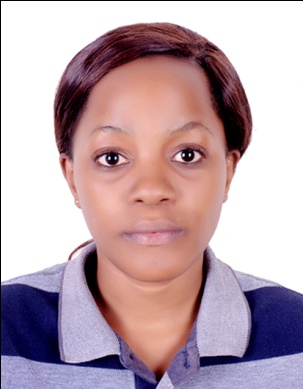 KAMPALA, UGANDA	Nationality: UgandanE-mail: shaluwah.382448@2freemail.com PERSONAL DETAILS:Nationality		:	UgandanDate of Birth		:	03/12/1992Sex			:	FemaleMarital Status		:	MarriedVisa Status		:	Visit visaCAREER OBJECTIVETo work and grow in a dynamic organization that operates in a challenging and enabling environment. I enjoy a great sense of satisfaction and achievement when contributing positively to the success and growth of any enterprise.INDIVIDUAL ABILITIESHaving a friendly & professional manner.Calm, efficient and organized. Friendly disposition with clear spoken English.The motivation to learn new knowledge and skills. Have a full knowledge of all food & beverage policies and procedures.Hard working self-motivated team player.Maintains and observes honesty and loyaltyPunctual, focused and dedicated personWORK EXPERIENCECompany:  Sheraton Hotel Kampala UgandaPosition   :  WaitressFrom       : 05th-May-2015  05th-May-2017          Responsibilities Check customers’ IDs to ensure they meet minimum age requirements for consumption of alcoholic beverages  Presenting  menu and providing detailed information when asked [ e.g. about portions, ingredients or potential food allergies]  Offering menu recommendations upon requests.Greeting and escorting customers to their tables. Taking accurate food and drinks orders using order slips or by memorization.hen staff.Arranging table settings and maintaining a tidy dining area.Delivering checks and collecting bill payments Meeting with restaurant staff to review daily specials, changes on the menu and service specifications for reservations e.g. partiesFollowing all relevant heath department regulationsCAPITAL SHOPPERS SUPERMARKET 2011 - 2014POSITION: CASHIERRESPONSIBILITIES Receiving payments by cash, checks, credit cards, vouchers or automatic debits.Issuing receipts, refunds, credits or change due to customers.Counting money in cash drawers at the beginning of the shift to ensure that amounts are correct and that there’s adequate change.Weighing items sold by weight in order to determine prices.Calculating total payments received during a time period and reconciling this with total sales.Computing  and recording totals of transactionsEstablishing or identifying prices of goods, services or admission, and tabulate bills using calculators, cash registers, or optical price scanners.Cash checks for customers.   LANGUAGE SKILL:English(Super fluent)HOBBIES:Making FriendsListening to MusicTraveling.           I hereby declare that the above information given is true and accurate to the best of my ability.